 АДМИНИСТРАЦИЯ 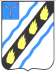 СОВЕТСКОГО МУНИЦИПАЛЬНОГО РАЙОНА САРАТОВСКОЙ ОБЛАСТИ ПО С Т А Н О В Л Е Н И Е  от  29.08.2014  № 819 р.п. Степное Об утверждении  Плана мероприятий по профилактике  терроризма и экстремизма, а так же минимизации и ликвидации последствий проявления терроризма и экстремизма,  Советском муниципальном районе на 2014 год соответствии с Федеральными законами от 06.03.2006 № 35-ФЗ «О противодействии терроризму», от 25.07.2002 № 114-ФЗ «О противодействии экстремистской  деятельности»,  от  06.10.2003  №  131-ФЗ  «Об  общих принципах организации местного самоуправления в Российской Федерации», руководствуясь Уставом Советского муниципального района, администрация Советского муниципального района ПОСТАНОВЛЯЕТ:   Утвердить  План  мероприятий  по  профилактике  терроризма  и экстремизма, а так же минимизации и ликвидации последствий проявления терроризма и экстремизма в Советском муниципальном районе на 2014 год (далее – План мероприятий) (согласно приложению).   Сектору  информатизационных  технологий  и  программного обеспечения администрации Советского муниципального района разместить настоящее постановление на официальном сайте муниципального района.   Контроль за выполнением настоящего постановления возложить на председателя  комитета  по  вопросам  социальной  сферы  администрации Советского муниципального района Дябина Г.В.  Постановление вступает в силу со дня его подписания. Глава администрации Советского муниципального района                                           С.В.Пименов Николаев А.В. 5-00-41   Приложение  постановлению администрации Советского муниципального района   от  29.08.2014  № 819 План мероприятий  по профилактике терроризма и экстремизма,   так же минимизации и ликвидации последствий проявления терроризма и экстремизма в Советском муниципальном районе  на 2014 год № Наименование мероприятия Исполнители Срок исполнения п/п 2 3 4 Принятие исчерпывающих мер по решению возникших проблем (в случае возникновения социальной напряженности) правовыми методами, а также упреждающих мер по пресечению попыток деструктивных сил под видом заботы об интересах населения дестабилизировать ситуацию. Сбор и анализ информации о состоянии  и  тенденциях террористических  угроз  на территории  поселения,  выявление социальных  источников,  причин  и условий,  способствующих террористическим проявлениям. Инвентаризация всех объектов, независимо  от ведомственной  принадлежности  и форм  собственности, расположенных  на  территории Советского  муниципального района, с целью определения:   взрыво-  и  пожароопасных объектов;   химически  опасных объектов;   объектов,  осуществляющих хранение,  переработку, МО МВД РФ «Советский» (по согласованию), администрации муниципальных образований (по согласованию) администрации муниципальных образований (по согласованию),  МО МВД РФ «Советский» (по согласованию) отдел ГО и ЧС администрации Советского МР по мере возникновения необходимости постоянно один раз в год  транспортировку  аварийно химически опасных веществ; - гидротехнических сооружений,  вывод  из  строя которых может привести к тяжелым последствиям;   объектов,  на  которых возможно  проведение  масштабной биологической диверсии          Мероприятия  по  пресечению нарушений  миграционного законодательства  РФ,  выявлению лиц  и  преступных  групп, причастных к организации каналов незаконной миграции          Проведение  обследований учреждений образовательной сферы на  предмет  оценки  уровня  их защищенности,  эффективности охранно-пропускного режима               Проведение  комплекса мероприятий  в  рамках  муниципальной  долгосрочной целевой  программы 	 «Профилактика  правонарушений  и преступлений  на  территории Советского муниципального района МО МВД РФ «Советский» (по согласованию),  отделение УФМС России по Советскому району (по согласованию), администрации МО  (по согласованию) МО МВД РФ «Советский» (по согласованию), антитеррористическая комиссия Советского МР, представители МЧС (по согласованию)  по отдельному плану август - ноябрь по отдельному графику на 2014-2016 годы»: 	Управление  образования - проведение в администрации              Обеспечение стимулирования граждан  за  представление достоверной  информации  о подготавливаемых  и  совершенных правонарушениях  МО МВД РФ «Советский» (по согласованию) постоянно             Осуществление  комплекса мер,  направленных  на  усиление безопасности жилых микрорайонов   мест  с  массовым  пребыванием граждан, в том числе, техническое укрепление  чердачных  и подвальных помещений администрации муниципальных образований во взаимодействии с предприятиями ЖКХ (по согласованию) постоянно направленных  на  формирование действий  в  случаях  нарушения общественного порядка, террористической  угрозы  и экстремистских  проявлений,  в  том числе:     учений  по  эвакуации  при пожаре  и  других  чрезвычайных ситуациях;   показательных  учений  по правилам  поведения  при проявлениях  терроризма  и  других криминальных действий 59 пожарная часть ФГКУ «14 отряд ФПС по Саратовской области» (по согласованию), МО МВД РФ «Советский»  (по согласованию 15            Корректировка  паспортов антитеррористической защищенности объектов находящихся  в    муниципальной собственности 16             Организация  заседаний антитеррористической  комиссии Советского района 17           Организация  заседания Молодѐжного  совета  Советского района:   дискуссия  «Актуальность профилактики асоциальных проявлений в молодѐжной среде» руководители объектов отдел ГО и ЧС администрации МР отдел по молодѐжной политики, физкультуре   спорту и социальным вопросам администрации муниципального района  по мере возникновения необходимости  раз в кварталсентябрь 18           Организация  и  проведение встреч  руководителей  органов местного  самоуправления и правоохранительных  органов  с представителями  общественных советов,  товариществ собственников  жилья  городских  и сельских поселений района, местных  отделений  политических партий,  общественных  и религиозных  организаций,  в  том числе  по  вопросам  разработки  и реализации согласованных решений   целях  недопущения проникновения  в  общество идеологии  национального, расового,  социального  и религиозного экстремизма 19          Организация  заседаний Общественного совета, в том числе по  вопросам  укрепления правопорядка. 20          Организация  заседаний постоянно  действующей  рабочей группы по вопросам гармонизации межэтнических  отношений  в Советском муниципальном районе 21         Организация  заседаний межведомственной  комиссии  по профилактике  правонарушений  в Советском муниципальном районе отдел ГО и ЧС администрации района, МО МВД РФ «Советский» (по согласованию), отдел по молодѐжной политики, физкультуре   спорту и социальнымвопросам администрации муниципального района  отдел по молодѐжной политики, физкультуре   спорту и социальным вопросам администрации муниципального района отдел  по  молодѐжной политики,  физкультуре    спорту  и  социальным вопросам администрации муниципального района  ответственный  секретарь комиссии  раз в квартал раз в квартал раз в квартал раз в месяц22           Организация  и  проведение 	Управление образования 	1 раз в квартал семинаров педагогических администрации работников подростковых клубов: «Знать,  чтобы…»  (диагностика толерантности среди педагогов); муниципального района  «Проблемы  воспитания толерантности…»; «Как обучать толерантности …»; «Мера  ответственности  за правонарушения….» 23            Проведение  среди  молодежи района  акции  «Молодежь  против наркотиков» 24          Разработка  методических рекомендаций  по  профилактике терроризма и экстремизма 25          Организация работы «телефона доверия»  для  оперативного получения  информации  о  фактах коррупции.  Извещение  населения через  СМИ,  иные  источники информации об организации такой работы  26            Проведение  мониторинга экстремистских  настроений  в молодежной среде 27            Информирование  граждан  о способах  и  средствах  защиты  от преступных и иных посягательств, в том  числе  о  проявлениях терроризма  и  экстремизма  на территории  муниципального района,  путем  проведения соответствующей  разъяснительной работы  в  средствах  массовой информации  28                Корректировка  единой межведомственной базы данных на семьи,  находящихся  в  социально опасном  положении  и  подростков состоящих на учете в МО МВД РФ «Советский» и КДН и ЗП  Управление образования администрации МР,  МО МВД РФ «Советский» (по согласованию),  отдел по молодѐжной политики, физкультуре   спорту и социальным вопросам администрации муниципального района МО МВД РФ «Советский» (по согласованию) МО МВД РФ «Советский» (по согласованию), администрация Советского  МР,  ЕДДС Советского МР отдел по молодѐжной политики, физкультуре   спорту и социальным вопросам администрации муниципального района ответственный секретарь антитеррористической комиссии Советского муниципального района,  МО МВД РФ «Советский» (по согласованию) КДНи ЗП администрации муниципального района, Управление образования администрации МР,  ГКУ СО «Центр социального обслуживания населения Советского района» (по согласованию),  МО МВД РФ «Советский» (по согласованию), Управление культуры и  раз в квартал раз в год постоянно  раз в полугодие раз в кварталавгуст  кино администрации МР, отдел опеки и попечительства администрации МР, ГУЗ СО «Советская РБ» (по согласованию) 29           Обеспечение  проведения мероприятий  по  добровольной сдаче  оружия  и  боеприпасов, незаконно хранящихся у населения  30          Проведение  встреч  с молодѐжью  с  целью предупреждения  экстремизма  и национализма в молодѐжной среде 31          Проведение  анкетирования молодѐжи  района  по  проблемам межличностных  и  национальных отношений 32       Социологический  опрос «Проблемы молодѐжи» 33            Проведение  тематической недели  Толерантности  по профилактике  терроризма  и экстремизма,  посвященной Международному  Дню толерантности 34           Организация заседаний  дискуссионного клуба «Ценностные ориентиры молодых» 35 Организация  и  проведение собраний  граждан  в  сельских поселениях, в том числе по темам: «Будьте бдительны», «Терроризм – угроза обществу» МО МВД РФ «Советский» (по согласованию) отдел по молодѐжной политики, физкультуре   спорту и социальным вопросам администрации муниципального района отдел по молодѐжной политики, физкультуре   спорту и социальным вопросам администрации муниципального района отдел по молодѐжной политики, физкультуре   спорту и социальным вопросам администрации муниципального района отдел по молодѐжной политики, физкультуре   спорту и социальным вопросам администрации муниципального района, образовательные учреждения администрации МР, ГБПОУ СО «Советский политехнический лицей» (по согласованию) отдел по молодѐжной политики, физкультуре   спорту и социальным вопросам администрации муниципального района администрации сельских поселений (по согласованию) сентябрь октябрь ноябрь ноябрь ноябрь  раз в квартал раз в полугодие36 Изготовление  и распространение  памяток  «Это должен  знать  каждый»,  «Это должен знать человек, попавший в заложники» администрации городских и сельских поселений (по согласованию)  раз в полугодие37 Оформление  и  обновление информационных  стендов  по профилактике  терроризма  и экстремизма  в  администрациях поселений администрации городских и сельских поселений (по согласованию)  раз в год38            Проведение  единого  Урока Права       «Конституция  РФ  о межэтнических отношениях» 39            Организация  цикла  классных часов  «Толерантность  –  дорога  к миру» 40            Информационно- пропагандистское  сопровождение антитеррористической деятельности посредством размещения  информации  по профилактике  терроризма  и экстремизма  на  официальных интернет-сайтах администраций и в СМИ учреждения образования муниципального района  учреждения образования муниципального района администрации городских и сельских поселений(по согласованию)  , МО МВД РФ «Советский» (по согласованию), районная газета «ЗАРЯ» (по согласованию)  рамках учебных программ  рамках учебных программ  раз в месяцВерно: начальник отдела делопроизводства и контроля  Н.В. Черникова 1               Мониторинг        социально-экономических     и    общественно-политических  процессов  на территории  муниципальных образований, негативных явлений в различных  сферах  общественной жизни  с  целью  своевременной профилактики  причин  наиболее острых противоречий администрации муниципальных образований (по согласованию) постоянно общеобразовательных учреждениях района  среди  молодежи разъяснительной  работы  об административной  и  уголовной ответственности  за  совершение правонарушений  экстремисткой направленности; - проведение комплекса мер по  предупреждению  детской беспризорности  и  безнадзорности (выявление  несовершеннолетних  и семей,  находящихся  в  социально опасном  положении,  проведение  с ними профилактической работы) муниципального района, КДНиЗП при администрации муниципального района, отдел по молодѐжной политики, физкультуре  и спорту и социальным вопросам администрации муниципального района 10             Организация  контроля  за обеспечением  правопорядка  и безопасности  при  проведении массовых                       праздничных мероприятий 10             Организация  контроля  за обеспечением  правопорядка  и безопасности  при  проведении массовых                       праздничных мероприятий 10             Организация  контроля  за обеспечением  правопорядка  и безопасности  при  проведении массовых                       праздничных мероприятий МО МВД РФ «Советский» (по согласованию), ответственные лица за проведение мероприятий во время проведения мероприятий во время проведения мероприятий во время проведения мероприятий 11             Проведение  инструктажа персонала  учреждений  и организаций  об  ужесточении контроля  за  использованием пиротехнических  средств, взрывчатых  веществ  и газосодержащих  ѐмкостей  на территории  и  в  зданиях  при проведении массовых праздничных мероприятий 11             Проведение  инструктажа персонала  учреждений  и организаций  об  ужесточении контроля  за  использованием пиротехнических  средств, взрывчатых  веществ  и газосодержащих  ѐмкостей  на территории  и  в  зданиях  при проведении массовых праздничных мероприятий 11             Проведение  инструктажа персонала  учреждений  и организаций  об  ужесточении контроля  за  использованием пиротехнических  средств, взрывчатых  веществ  и газосодержащих  ѐмкостей  на территории  и  в  зданиях  при проведении массовых праздничных мероприятий руководители учреждений образования и культуры,  отдел по молодѐжной политики, физкультуре  и спорту и социальным вопросам администрации муниципального района, ответственные лица за проведение мероприятий   перед проведением мероприятий перед проведением мероприятий перед проведением мероприятий 12             Осуществление  контроля  за парковкой транспортных средств в окружении  объектов  и  территорий при  проведении  праздничных массовых мероприятий 12             Осуществление  контроля  за парковкой транспортных средств в окружении  объектов  и  территорий при  проведении  праздничных массовых мероприятий 12             Осуществление  контроля  за парковкой транспортных средств в окружении  объектов  и  территорий при  проведении  праздничных массовых мероприятий ОГИБДД МО МВД РФ «Советский» (по согласованию), ответственные за проведение мероприятий перед проведением мероприятий перед проведением мероприятий перед проведением мероприятий 13            Обновление  и  корректировка документов  нормативно-правовой базы  по  безопасной  организации учебно-воспитательного процесса в учреждениях образования 13            Обновление  и  корректировка документов  нормативно-правовой базы  по  безопасной  организации учебно-воспитательного процесса в учреждениях образования 13            Обновление  и  корректировка документов  нормативно-правовой базы  по  безопасной  организации учебно-воспитательного процесса в учреждениях образования Управление образования администрации МР, отдел ГО и ЧС администрации МР постоянно постоянно постоянно 14             Проведение учебно-руководители учреждений образования и культуры,  руководители учреждений образования и культуры,  руководители учреждений образования и культуры,  по отдельному графику  профилактических мероприятий, 